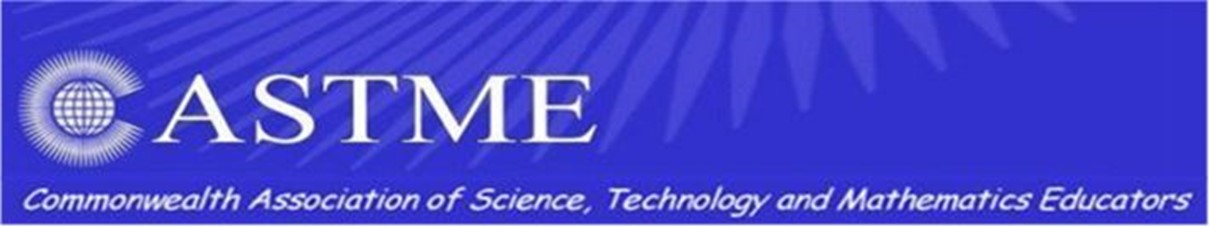 The Commonwealth comprises 56 countries, across all inhabited continents. The members have a combined population of 2.4 billion people, almost a third of the world population, with 1.4 billion living in India, and 94% living in either Asia or Africa.FINDEL CASTME  AWARDS 2023CASTME contributes to the delivery of the Sustainability Goals.CASTME connects educators, in the widest sense, of all ages, in both formal and informal settings throughout the Commonwealth and beyond. CASTME recognises that learning is Lifelong and takes many forms.CASTME actively promotes the importance of both community and family as the foundation of a young child’s learning and promotes the importance of science, technology, engineering and maths (STEM) in everyday lives.THE AWARDSThe awards are expected to be designed and realised in accordance with these aims in the specific area of each award. Past successful entries may be seen on www.castme.online and in newsletters.The Successful recipients are announced at the Association for Science Education Conference (ASE) held in early January in England. Information of conference  from www.ASE.org.uk. FINDEL will contact the recipients to arrange selection of resources, transport to recipient’s country and insurance.Please send entries for 2023 Findel CASTME Awards to; kathnugent1@gmail.com 	Closing Date 31/10/2023The Findel CASTME Education AwardThe Findel CASTME Protect Our Planet AwardThe Findel CASTME Community AwardPresented to the entry that displays an innovative approach to increasing STEM awareness. The awardee will receive a £300 voucher to spend on Philip Harris science equipment or resources as well as an international membership of the ASE for one year.Presented to a STEM project which focuses on the Sustainable Development Goals such as Climate Change, Responsible Consumption and Clean Water. The awardee will receive a £100 voucher from Findel International.Presented to a community project focused on mothers, fathers, carers and children and/or on raising awareness of STEM in the community. The awardee will receive a £50 voucher from Findel International.